NATIONAL LEARNING DISABILITIES IMPROVEMENT STANDARDS SURVEY 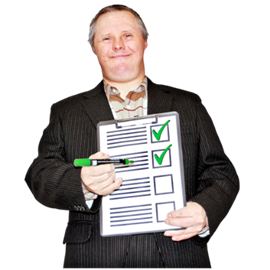 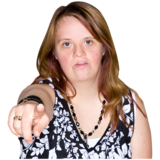 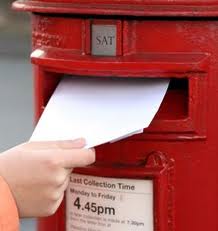 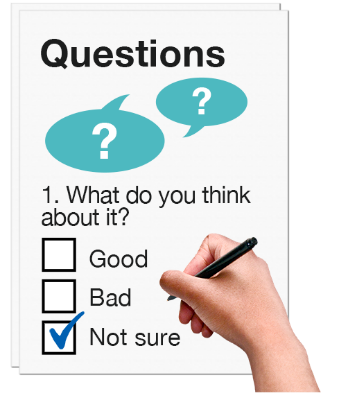 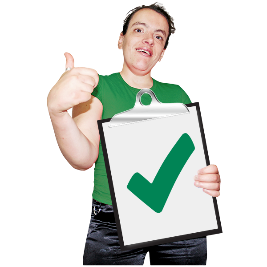 CONSENT FORMDate:…………………………………………………………………Name:…………………………………………………………………Address:……………………………………………………………………………………………………………………………………………………………………………………………………………………………….……………………………………………………………..Signature:……………………………………………………………If you would like take part in the survey, please tick the box.Please give this form back to a staff member in the hospital.I understand the information and would like to take part in the survey.